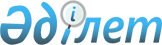 Қазақстан Республикасындағы Адам құқықтары жөніндегі уәкілдің кейбір өкімдеріне өзгерістер мен толықтырулар енгізу туралы
					
			Күшін жойған
			
			
		
					Адам құқықтары жөніндегі уәкілдің 2019 жылғы 3 сәуірдегі № 5 өкімі. Қазақстан Республикасының Әділет министрлігінде 2019 жылғы 16 шілдеде № 19033 болып тіркелді. Күші жойылды - Адам құқықтары жөніндегі уәкілдің 2023 жылғы 30 қаңтардағы № 5 бұйрығымен.
      Ескерту. Күші жойылды - Адам құқықтары жөніндегі уәкілдің 30.01.2023 № 5 (алғашқы ресми жарияланған күнінен кейін күнтізбелік он күн өткен соң қолданысқа енгізіледі) бұйрығымен.
      БҰҰ Азаптауларға қарсы кіші комитетінің алдын алу жөніндегі кіші комитетінің ұсынымдарын іске асыру мақсатында, Қазақстан Республикасындағы Адам құқықтары жөніндегі уәкіл жанындағы Үйлестіру кеңесінің қолдауымен:
      1. Қазақстан Республикасындағы Адам құқықтары жөніндегі уәкілдің өкімдеріне өзгерістер мен толықтырулар еңгізілетін тізбесі бекітілсін.
      2. Осы өкім алғашқы ресми жарияланған күнінен кейін күнтізбелік он күн өткен соң қолданысқа енгізіледі. Қазақстан Республикасындағы Адам құқықтары жөніндегі уәкілдің өкімдеріне өзгерістер мен толықтырулар еңгізілетін тізбесі
      1. Күші жойылды - Адам құқықтары жөніндегі уәкілдің 20.01.2023 № 1 (алғашқы ресми жарияланған күнінен кейін күнтізбелік он күн өткен соң қолданысқа енгізіледі) бұйрығымен.
      2. Күші жойылды - Адам құқықтары жөніндегі уәкілдің 27.01.2023 № 4 (алғашқы ресми жарияланған күнінен кейін күнтізбелік он күн өткен соң қолданысқа енгізіледі) бұйрығымен.
      3. Күші жойылды - Адам құқықтары жөніндегі уәкілдің 20.01.2023 № 2 (алғашқы ресми жарияланған күнінен кейін күнтізбелік он күн өткен соң қолданысқа енгізіледі) бұйрығымен.
					© 2012. Қазақстан Республикасы Әділет министрлігінің «Қазақстан Республикасының Заңнама және құқықтық ақпарат институты» ШЖҚ РМК
				
      Қазақстан РеспубликасындағыАдам құқықтары жөніндегі уәкіл

А. Шәкіров
Қазақстан Республикасындағы
Адам құқықтары жөніндегі
уәкілдің 2019 жылғы 3 сәуірдегі
№ 5 өкімімен бекітілген